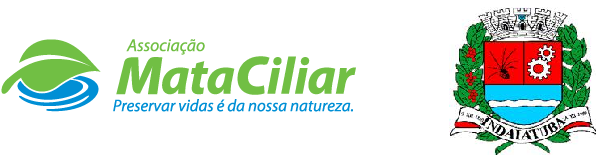 RELATÓRIO RECEBIMENTO DE ANIMAIS NO PERÍODO DE 21/12/2021 À 20/01/2022Fauna Silvestre recebida pelo CRAS - AMC proveniente do Município de INDAIATUBA.Data:	     /      /                                                            Assinatura:                                         RGDATA DE ENTRADANOME POPULARNOME CIENTÍFICO3630903/01/2022Psitacídeo não identificado-3631003/01/2022Tucano-de-bico-verdeRamphastos dicolorus3636506/01/2022Bico-de-lacreEstrilda astrild3636606/01/2022Bico-de-lacreEstrilda astrild3636706/01/2022Bico-de-lacreEstrilda astrild3647111/01/2022Gambá-de-orelha-branca (GOB) Didelphis albiventris3647211/01/2022Corujinha-do-matoMegascops choliba3656318/01/2022Periquitão-maracanãPsittacara leucophthalmus3656418/01/2022Periquitão-maracanãPsittacara leucophthalmus3656518/01/2022Periquitão-maracanãPsittacara leucophthalmus3656618/01/2022Periquitão-maracanãPsittacara leucophthalmus3656718/01/2022Periquitão-maracanãPsittacara leucophthalmus3656818/01/2022Periquitão-maracanãPsittacara leucophthalmus3656918/01/2022Coruja-buraqueiraAthene cuniculariaTOTAL14 ANIMAIS14 ANIMAIS14 ANIMAIS